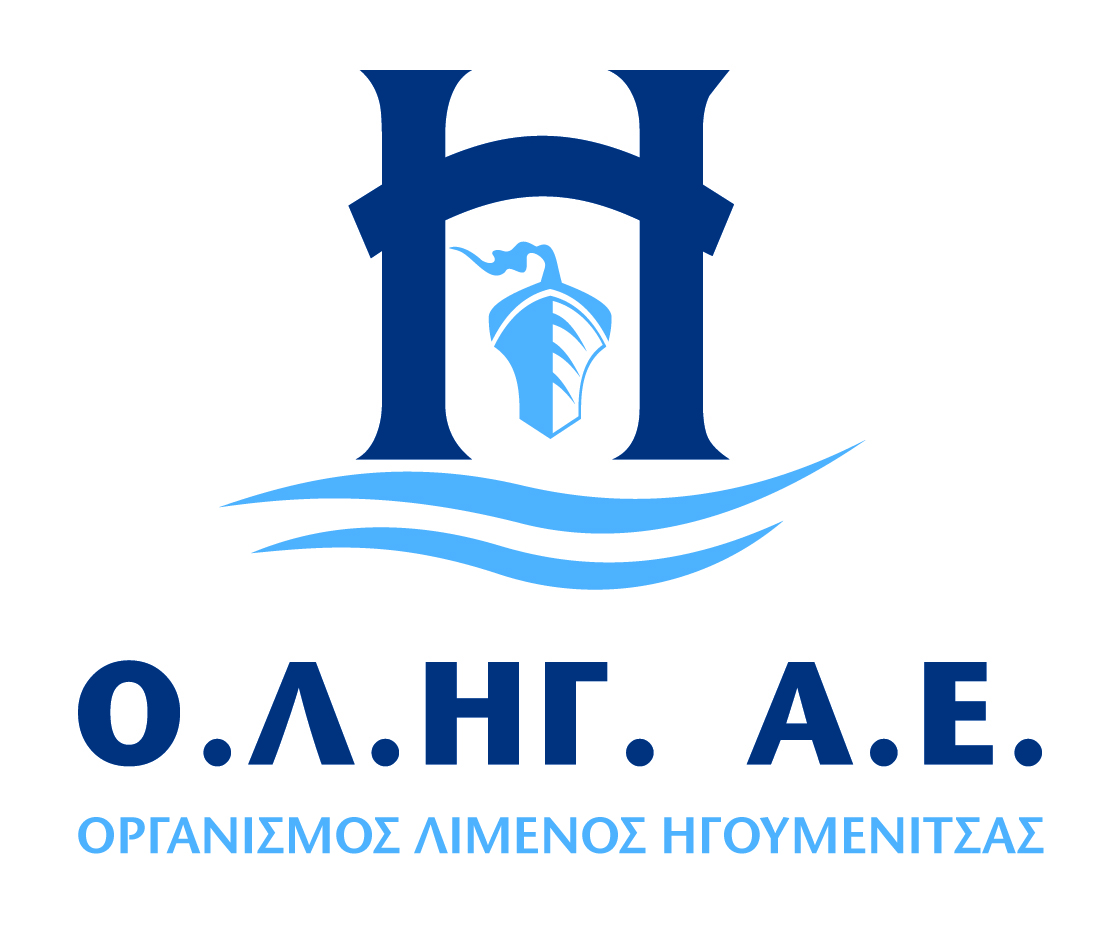 ΟΡΓΑΝΙΣΜΟΣ ΛΙΜΕΝΟΣ ΗΓΟΥΜΕΝΙΤΣΑΣ Α.Ε.Ταχ. Δ/νση: Νέος Λιμένας ΗγουμενίτσαςΚεντρικός Επιβατικός Σταθμός  					               Τ.Κ: 46100 – ΗγουμενίτσαΤηλ: 26650 – 99300		 Fax: 26650 – 99330				 		        Ηγουμενίτσα, 18/03/2020ΔΕΛΤΙΟ ΤΥΠΟΥΕυχαριστήρια Επιστολή προς τον Αντιδήμαρχο καθαριότητας κ. Απόστολο Τζώρτζη για την περισυλλογή νεκρής χελώνας από την παραλία του ΔρεπάνουΗ Διοίκηση του Οργανισμού Λιμένα Ηγουμενίτσας ευχαριστεί προσωπικά τον κ. Απόστολο Τζώρτζη και το προσωπικό της Υπηρεσίας Καθαριότητας του Δήμου Ηγουμενίτσας για την άμεση ανταπόκριση στο αίτημα περισυλλογής νεκρού ζώου (θαλάσσιας χελώνας) από την παραλία του Δρεπάνου. Συνεχίζουμε σε κοινή στόχευση επίλυσης και αντιμετώπισης των προβλημάτων της πόλης μας.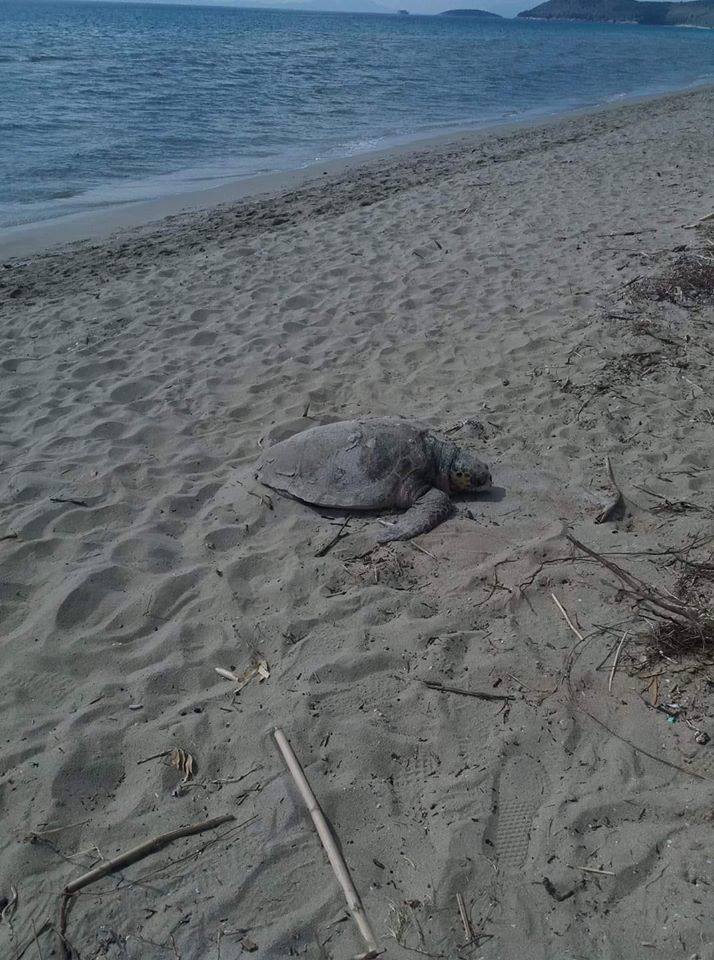 